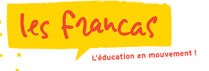 Saint Médard de Guizières	 Compte-rendu du Conseil Municipal d’Enfants et de Jeunesdu mercredi 03 février 2016 L’AN DEUX MIL SEIZE, MERCREDI TROIS FÉVRIER A QUATORZE HEURES TRENTE MINUTES, le Conseil Municipal des Jeunes, légalement convoqué, s’est réuni à l’annexe 2 de la Mairie. Violaine Sérond a présenté Lucas, animateur en service civique à Les Francas, qui l’accompagnera aux prochains conseils voire à la représenter lors de ses absences.Ordre du jour : Projet « Journée Sport pour les Jeunes »Commission EnvironnementCommission Sport, Animation, LoisirsDes membres du Conseil Municipal d’Enfants et de Jeunes ont lu le précédent procès-verbal. Celui-ci a été validé à l’unanimité.Saint Médard de GuizièresPROJET JOURNÉE SPORT POUR LES JEUNES Le compte rendu de la réunion tenue le vendredi 29 janvier entre M. Michel Elias, Président de l’OMSCL, M. Cédric Eliezer, Paul-Alexandre LE MERDY et Jules Picaud, a été effectué et les grandes lignes du projet « journée sport pour les jeunes » ont été rappelés.Un débat sur le fait de mettre en jeu des récompenses ou non lors du tournoi n’a pas donné lieu à une réponse tranchée. M. Elias a proposé de mettre à dispositions coupes, médailles ou certificats.2. COMMISSIONS ENVIRONNEMENT-AMÉNAGEMENT DE L’ESPACE ET URBANISMEDes pots de peintures à l’huile correspondant aux couleurs demandées ont pu être récupérés gratuitement.Alicia Faure propose d’amener à la prochaine réunion des clous, vis et marteaux nécessaires à la réalisation.Matéo et Maïwen Marjollet se rendront mercredi 10 février à 14h30 aux ateliers municipaux afin de voir avec Mme Perez Josefina s’il y a des chutes de bois pouvant servir à la réalisation de ces boîtes à idées.Violaine Sérond propose que les Francas, par le biais de leurs réseaux d’animation, fasse un appel à réquisition d’anciennes boîtes aux lettres, nécessaires à la fabrication de cendriers à placer devant les écoles et parcs.Les Conseillers se sont chargés de consulter les tarifs pour des supports à sacs de ramassage de déjections canines. Les prix semblent trop important afin que le projet puisse être pris en charge par le Conseil Municipal d’Enfants et de Jeunes.Marine Lafitte doit se rendre prochainement aux ateliers municipaux afin de voir s’il y aurait des panneaux de bois correspondant aux besoins pour la construction de tableau écrase chewing-gum.Un texte sera préparé afin d’informer et d’expliquer à la population l’utilité du panneau écrase chewing-gum et cendriers.Pour la prochaine séance, les Conseillers de cette commission doivent présenter les plans des boîtes à idées qui devront être réalisés avec le matériel récupéré, afin de transmettre la commande au T.A.P.Saint Médard de GuizièresPour la prochaine séance, tous les éléments de construction doivent être rassemblés, ainsi que les plans de construction.3. COMMISSIONS SPORT, ANIMATION, LOISIRSUne proposition de planning a été effectuée : 14h – 15h : portes ouvertes piscine (si accord du Conseil Munipal)15h : évacuation pour entrées payantesA partir de 15h30 : début des tournois de rugby (Stade du Guâ) et de foot (City Stade), par tranches d’âges 6-8 ans, 9-12 ans, 12-14 ans.L’inscription se fera à l’avance, fiches d’inscriptions à réaliser et distribuer aux enfants des écoles et collèges.La restitution des inscriptions dans les écoles auprès des Conseillers ou dans les boîtes à idées si celles-ci sont terminées.Consultation des inscriptions lors de la réunion du 1er juin.En parallèle, un projet d’initiations aux :Tennis sur les courts municipauxBoules lyonnaises et pétanque sur leurs terrains respectifsLe planning sera à établir en fonction des disponibilités des intervenants.Cédric Eliezer propose une découverte d’activités sportives n’étant pas pratiquée en associations à Saint Médard de Guizières, mais faisant l’objet d’initiations dans le cadre de l’école multisport. Un planning des différentes initiations sera réalisé par Corentin Denom avec des découvertes d’activités telles que le roller, le tir à l’arc, le basket et autres. Cédric Eliezer propose également de faire une démonstration Zumba  à 18h30.La journée sera clôturée par la retransmission sur grand écran, salle Germain Marty, d’un match de l’Euro.Pour la prochaine séance les Conseillers de cette commission doivent présenter un planning définitif à afficher sur « Le sport ça me dit » et sur les flyers d’info.De plus, les Conseillers de la Commission Mesdames Prévôt et Elias ont proposé à ce que les séances durent 1h30 afin d’avoir plus de temps pour avancer sur les projets.Madame Prévôt a présenté les Floralies et fait un appel à projets de création d’arrosoirs à décorer.La séance s’est levée à 15h30Saint Médard de GuizièresProchaine réunion le mercredi 02 mars 2016. SIGNATURES des jeunes conseillers municipaux présents lors de la séance du  03 février 2016.Etaient présents JEUNES CONSEILLERS Noa GARRIGOU-JOSSELIN, Henzo RENET,  Clothilde DAYRAUT, Adèle PATENÈRE, Maëlly DELPHIN, Maïwen MARJOLLET, Alycia AUBISSE, Paul-Alexandre LE MERDY, Matéo MARJOLLET, Tom VALLAT, Ruben MADRID,  Marine LAFITTE, Jules PICAUD,  Alicia FAURE, Arthur ANDRÉAUCONSEILLERS ADULTES Florence PRÉVÔT, Nicole ELIASADULTESCédric ELIEZER, Violaine SEROND, Lucas, Absents excusés Nina MAÇON, Matéo COURRIAN, Emma JARRY, Mireille CONTE JAUBERT, Maire, Absent non excuséLucas REYGAGE,Secrétaire de séance Alicia FAURENoa GARRIGOU-JOSSELIN Ruben MADRID Jules PICAUDHenzo RENETNinaMAÇONClothilde DAYRAUT Adèle PATENÈREMaëlly DELPHINMatéoCOURRIANMaïwenMARJOLLET AlyciaAUBISSE Paul-AlexandreLE MERDYMatéoMARJOLLETMarine LAFITTEEmma JARRYAliciaFAURE LucasREYGADETomVALLATArthurANDRÉAU